HAP 823 | Spring 2018 | Assignment 7: Stratified Regression | March 27, 2018Student name: Jehanzeb CheemaQuestion 1In the first step I constructed strata based on the 41 comorbidities in the data file. This was simply achieved by concatenating the values of the 41 variables as all of these variables are dummy coded in the source data file (see Figure 1). Next, I aggregated the data file based on stratum and Cancer. This gave me an aggregated data file with each stratum occupying two rows, one row for which Cancer = 1 and a second row for the same stratum with Cancer = 0. This aggregated data file also contained the probability of mortality and number of cases for each combination of stratum and Cancer. It should be noted that for strata with 0 cases or 0 controls there was only one corresponding row of data in this aggregated data file (see Figure 2).In the next step I restructured the data in such a way that each row represented a single stratum with separate columns for (1) number of cases in the stratum [i.e. observations with Cancer = 1], (2) mortality rate for cases in the stratum, (3) number of controls in the stratum [i.e. observations with Cancer = 0], and (4) mortality rate for controls in the stratum. The total number of strata obtained this way was 203,150 (see Figure 3).In order to get robust estimates I dropped all strata with less than 10 cases [i.e. observations with Cancer = 1]. In addition I also dropped strata with mortality rate of 1 in the cases sub-group. This left a total of 154 strata in the truncated file (see Figure 4).In the final step I regressed the mortality rate of cases on mortality rate of controls in the 154 strata using number of cases with cancer as weight for each stratum. The use of observed n's as weights has the effect of inflating the sample size. Since there were a total of 6,108 cases with cancer in the 154 strata (see Figure 5), this means inflating the sample size from 154 to 6,108. Although this increase in sample size does not affect parameter estimates and some effect size measures such as R square, it does affect standard errors of parameter estimates by suppressing them and by extension inflating the observed test statistic values and corresponding p values. An alternative to avoid this problem of artificially suppressed standard errors and inflated test statistic values is to calculate normalized weights. For k strata, normalized weight w for a stratum i can be calculated using the following expression:		(1)Normalized weights guarantee that the weighted and unweighted sample sizes remain the same, and that the mean normalized weight equals 1 (see Figure 6). The simple regression results regressing mortality rate for cases on mortality rate for controls are presented in Figure 7. For comparison regression results weighted by number of cases with cancer are presented in Figure 8. It can be seen that although regression parameter estimates remain unchanged the standard errors and observed test statistic values do get affected. The regression equation is:		(2)The intercept of this regression equation, 0.52 represents the effect of Cancer on mortality when no other comorbidity is present.The results from unweighted regression model are presented in Figure 9. The unweighted regression equation is: 		(3)The weighted and unweighted intercepts in (2) and (3) are very similar to each other. In order to see how effect sizes as estimated from the stratified regression approach compare with a traditional approach such as logistic regression, a binary logistic regression model predicting mortality from cancer and the 41 comorbidities was estimated. The effect size of each individual variable in this model is the difference in log odds (or the odds ratio). These log odds are plotted against the effect size estimates from stratified regression in Figure 10. The strong linear relationship (r = 0.9) supports similarity of the two approaches. The outlier in the upper right hand corner of Figure 10 is the effect of Cancer. Data used for construction of Figure 10 are presented in Table 1. Based on the figures presented in Table 1 the equation for predicting mortality from lung cancer and comorbidities can be specified as follows:    Mortality rate  = 	1 – (1 – 0.52 V1) (1 – 0.05 V2) (1 – 0.11 V3) (1 – 0.03 V4) (1 – 0.02 V5) (1 – 0.16 V6) (1 – 0.01 V7) (1 – 0.07 V8) (1 – 0.08 V9) (1 – 0.11 V10) (1 – 0.05 V11) (1 – 0.01 V12) (1 – 0.19 V13) (1 – 0.14 V14) (1 – 0.16 V15) (1 – 0.06 V16) (1 – 0.05 V17) (1 – 0.13 V18) (1 – 0.17 V19) (1 – 0.04 V20) (1 – 0 V21) (1 – 0.16 V22) (1 – -0.01 V23) (1 – 0.15 V24) (1 – 0.06 V25) (1 – 0.02 V26) (1 – 0.01 V27) (1 – 0.06 V28) (1 – 0.01 V29) (1 – 0.02 V30) (1 – 0.06 V31) (1 – 0.05 V32) (1 – 0.27 V33) (1 – 0.13 V34) (1 – 0 V35) (1 – 0.04 V36) (1 – 0.1 V37) (1 – 0.02 V38) (1 – 0.09 V39) (1 – 0.02 V40) (1 – 0.11 V41) (1 – 0.02 V42) where V1–V42 are as defined in Table 1.For the purpose of this exercise I selected the first three comorbidities in order to calculate the prognosis of a patient with lung cancer. The prediction equation thus becomes:Mortality rate = 1 – (1 – 0.51) (1 – 0.05) (1 – 0.11) (1 – 0.03) (1 – 0)38 = 0.6The multi-linear form of the equation is:Mortality rate =   0.52 (V1) + 0.05 (V2) + 0.11 (V3) + 0.03 (V4) – 0.03 (V1 x V2) – 0.06 (V1 x V3)        – 0.01 (V1 x V4) – 0.01 (V2 x V3) – 0.001 (V2 x V4) – 0.003 (V3 x V4)        – 0.003 (V1 x V2 x V3) – 0.001 (V1 x V2 x V4) – 0.001 (V1 x V3 x V4)        – 0.0001 (V2 x V3 x V4) – 0.0001 (V1 x V2 x V3 x V4) = 0.6where V1, V2, V3, and V4 are as defined in Table 10.Figure 1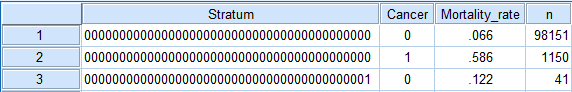 ...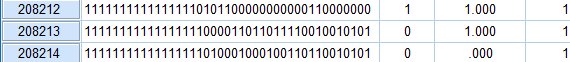 Figure 2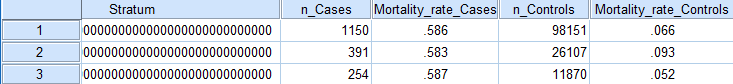 ...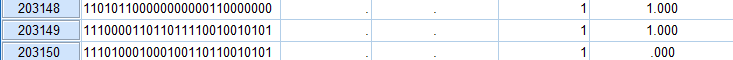 Figure 3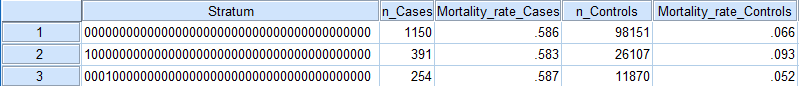 ...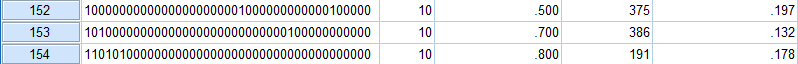 Figure 4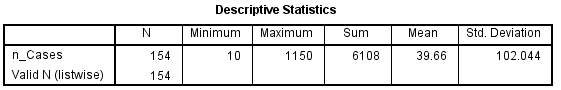 Figure 5: Descriptive statistics for number of cases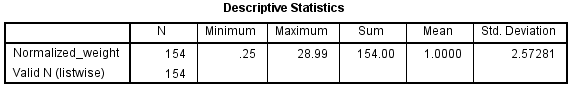 Figure 6: Descriptive statistics for normalized weight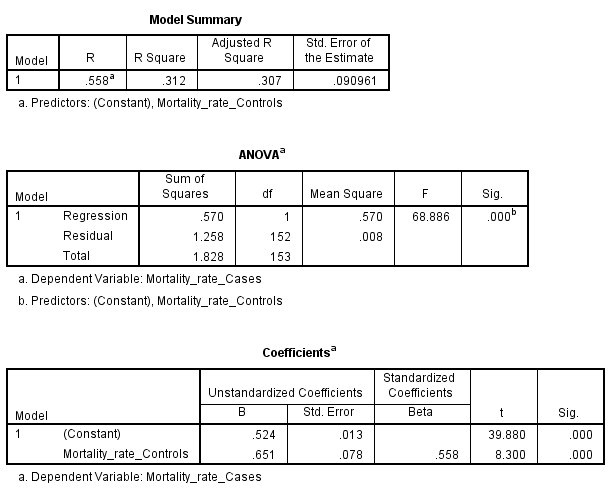 Figure 7: Regression results based on normalized weights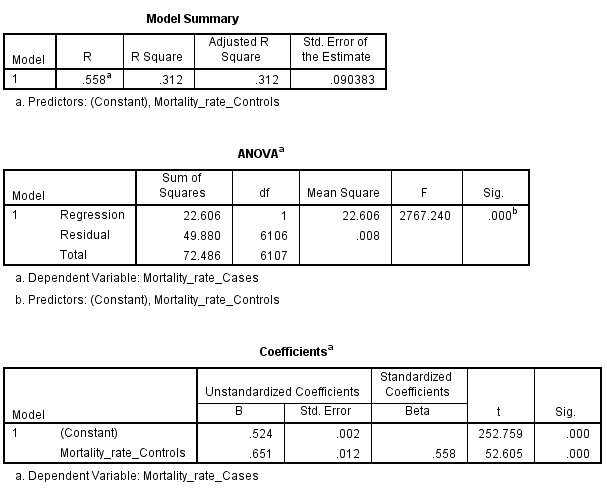 Figure 8: Regression results based on number of cases in the stratum as weight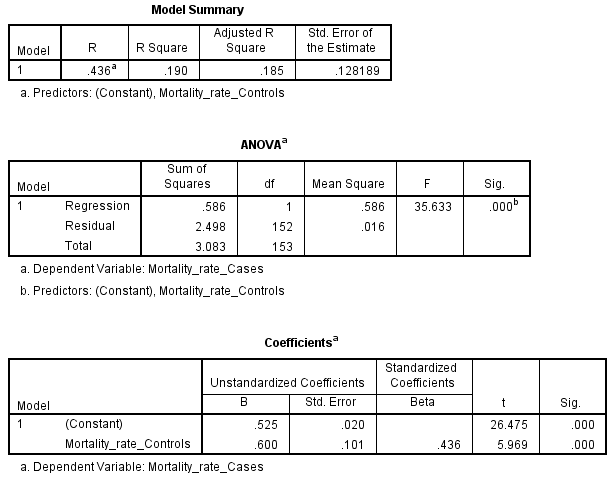 Figure 9: Unweighted regression results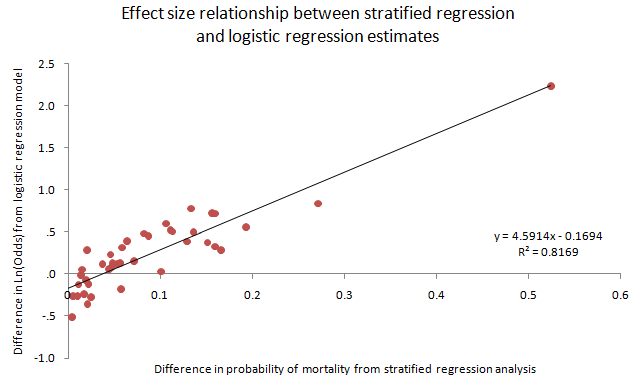 Figure 10Table  1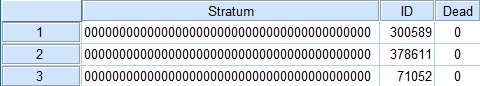 . . .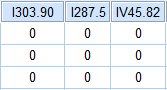 ......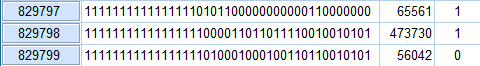 . . .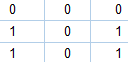 Diagnosis codeVariable IDDescriptionStratified regression interceptΔLn(Odds)V1Cancer0.529.32I401.9V2Essential Primary Hypertension 0.051.12I496V3Chronic Obstructive Pulmonary Disease with Acute Bronchitis 0.111.69I272.4V4Other hyperlipidemia0.030.76I305.1V5Tobacco use disorder.0.020.79I486V6Pneumonia, unspecified organism0.162.06I530.81V7Gastro-esophageal reflux disease with esophagitis0.010.88I414.01V8Coronary atherosclerosis of native coronary artery0.071.17I285.9V9Anemia, unspecified0.081.61I427.31V10Atrial fibrillation0.111.65I600.00V11Hypertrophy (benign) of prostate without urinary obstruction and other lower urinary tract symptom0.051.14I311V12Major depressive disorder, single episode, unspecified0.010.98I491.21V13Asthma with Chronic Obstructive Pulmonary Disease0.191.74I276.1V14Hypo-osmolality and hyponatremia0.141.65I428.0V15Congestive heart failure, unspecified0.162.05I276.51V16Dehydration0.061.48I276.8V17Hypokalemia0.051.08I599.0V18Urinary tract infection, site not specified0.132.17I403.90V19Hypertensive chronic kidney disease with stage 1 through stage 4 chronic kidney disease, or unspecified chronic kidney disease.0.171.32IE849.7V20Unspecified place in other specified residential institution as the place of occurrence of the external cause0.041.06I309.81V21Posttraumatic stress disorder0.000.60I585.9V22Chronic kidney disease, unspecified0.161.38I300.00V23Anxiety state, unspecified-0.010.85I414.00V24Coronary atherosclerosis of unspecified type of vessel, native or graft0.151.45I443.9V25Peripheral vascular disease0.061.37I244.9V26Hypothyroidism, unspecified0.021.33I724.2V27Lumbago0.010.77IV58.61V28Long term (current) use of anticoagulants0.060.84I250.00V29Diabetes mellitus without complications0.010.77I427.89V30Other specified cardiac dysrhythmias0.020.89I788.20V31Retention of urine, unspecified0.061.14I280.9V32Iron deficiency anemia, unspecified0.051.26I786.6V33Swelling, mass, or lump in chest0.272.30I518.89V34Other diseases of lung, not elsewhere classified0.131.47I786.59V35Other chest pain0.000.52I787.91V36Diarrhea0.041.12IV45.81V37Aortocoronary bypass status0.101.03IE849.0V38Home accidents0.021.05I070.54V39Chronic hepatitis C without mention of hepatic coma0.091.57I303.90V40Other and unspecified alcohol dependence0.020.93I287.5V41Thrombocytopenia, unspecified0.111.82IV45.82V42Percutaneous transluminal coronary angioplasty status0.020.70Constant0.12